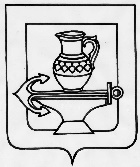                  Администрации сельского поселения Ленинский сельсоветЛипецкого муниципального района Липецкой области 		                                     ПОСТАНОВЛЕНИЕ     30.03.2023г.                                                                                                       № 103Об утверждении Порядка разработки и утверждения бюджетного прогноза  сельского поселения Ленинский сельсовет Липецкого муниципального района Липецкой области на долгосрочный период       В соответствии со статьей 170.1 Бюджетного кодекса Российской Федерации,  Федеральным законом от 28.06.2014 № 172 –ФЗ «О стратегическом планировании в Российской Федерации», постановлением Правительства Российской Федерации от 25.06.2015 № 631 «О порядке государственной регистрации документов стратегического планирования и ведения Федерального государственного реестра документов стратегического планирования», Федеральным законом от 06.10.2003  № 131 –ФЗ «Об общих принципах организации местного самоуправления в Российской Федерации», руководствуясь Уставом сельского поселения Ленинский сельсовет Липецкого муниципального района Липецкой области Российской Федерации, администрация сельского поселения Ленинский сельсовет Липецкого муниципального района Липецкой области ПОСТАНОВЛЯЕТ:    1. Утвердить Порядок разработки и утверждения бюджетного прогноза сельского поселения Ленинский сельсовет Липецкого муниципального района Липецкой области на долгосрочный период.   2. Настоящее постановление разместить для открытого доступа на видном месте в установленном режиме работы в помещении администрации сельского поселения, сельской библиотеке, сельском доме культуры, помещении почты, на доске объявлений и на официальном сайте администрации сельского поселения Ленинский сельсовет в информационно-телекоммуникационной сети "Интернет".   3. Настоящее постановление вступает в силу со дня его официального обнародования. Глава администрации сельскогопоселения Ленинский сельсовет                                                                 О.В. Коротеев                                                     Приложение к постановлению администрации сельского поселения Ленинский сельсовет Липецкого муниципального района                                                               Липецкой области от 30.03.2023г.  № 103  ПОРЯДОКРАЗРАБОТКИ И УТВЕРЖДЕНИЯ БЮДЖЕТНОГО ПРОГНОЗА СЕЛЬСКОГО ПОСЕЛЕНИЯ ЛЕНИНСКИЙ СЕЛЬСОВЕТ ЛИПЕЦКОГО МУНИЦИПАЛЬНОГО РАЙОНА НА ДОЛГОСРОЧНЫЙ ПЕРИОД     1. Настоящий Порядок определяет сроки разработки и утверждения, период действия, состав и содержание Бюджетного прогноза сельского поселения Ленинский сельсовет Липецкого муниципального района на долгосрочный период (далее - Бюджетный прогноз).     2. Бюджетный прогноз разрабатывается каждые три года на шестилетний период на основе прогноза социально-экономического развития сельского поселения Ленинский сельсовет Липецкого муниципального района Липецкой области (далее - прогноз социально-экономического развития) на соответствующий период.     Бюджетный прогноз может быть изменен с учетом изменения прогноза социально-экономического развития на соответствующий период и принятого решения Совета депутатов сельского поселения Ленинский сельсовет Липецкого муниципального района Липецкой области о бюджете сельского поселения Ленинский сельсовет Липецкого муниципального района Липецкой области (далее - местный бюджет) на очередной финансовый год и на плановый период без продления периода его действия.     3. Разработка проекта Бюджетного прогноза (проекта изменений Бюджетного прогноза) осуществляется администрацией сельского поселения Ленинский сельсовет Липецкого муниципального района Липецкой области.     Сроки разработки проекта Бюджетного прогноза (проекта изменений Бюджетного прогноза) устанавливаются соответствующим распоряжением администрации сельского поселения Ленинский сельсовет Липецкого муниципального района Липецкой области.     4. Проект Бюджетного прогноза (проект изменений Бюджетного прогноза), за исключением показателей финансового обеспечения муниципальных программ сельского поселения Ленинский сельсовет, направляется в Совет депутатов сельского поселения Ленинский сельсовет одновременно с проектом решения Совета депутатов сельского поселения Ленинский сельсовет Липецкого муниципального района Липецкой области о местном бюджете на очередной финансовый год и на плановый период.     5. Бюджетный прогноз (изменения Бюджетного прогноза) утверждается (утверждаются) постановлением администрации сельского поселения Ленинский сельсовет Липецкого муниципального района Липецкой области в срок, не превышающий двух месяцев со дня официального опубликования решения Совета депутатов сельского поселения Ленинский сельсовет Липецкого муниципального района Липецкой области о местном бюджете на очередной финансовый год и на плановый период.     6. Бюджетный прогноз состоит из текстовой части и приложений.     7. Текстовая часть Бюджетного прогноза включает следующие основные разделы:1) цели и задачи долгосрочной бюджетной политики;2) условия формирования Бюджетного прогноза;3) прогноз основных характеристик местного бюджета;4) показатели финансового обеспечения муниципальных программ сельского поселения Ленинский сельсовет Липецкого муниципального района Липецкой области на период их действия;5) оценка и минимизация бюджетных рисков.Бюджетный прогноз может включать в себя другие разделы, необходимые для определения основных подходов к формированию бюджетной политики в долгосрочном периоде.     8. К содержанию разделов Бюджетного прогноза предъявляются следующие основные требования:1) первый раздел должен содержать описание целей, задач и основных подходов к формированию долгосрочной бюджетной политики;2) второй раздел должен содержать сведения о прогнозируемой макроэкономической ситуации в долгосрочном периоде и ее влиянии на показатели местного бюджета;3) третий раздел должен содержать анализ основных характеристик местного бюджета (доходы, расходы, дефицит (профицит), источники финансирования дефицита, объем муниципального долга, иные показатели);4) четвертый раздел должен содержать прогноз предельных расходов на финансовое обеспечение муниципальных программ сельского поселения Ленинский сельсовет (на период их действия), а также, при необходимости, обоснование методологических подходов к формированию указанных расходов, порядок, основания и сроки изменения показателей финансового обеспечения муниципальных программ Ленинский сельсовета;5) пятый раздел должен содержать анализ основных рисков, влияющих на сбалансированность местного бюджета, объем муниципального долга.     9. Приложения к тексту Бюджетного прогноза содержат:1) прогноз основных характеристик сельского поселения Ленинский сельсовет Липецкого муниципального района Липецкой области (по форме согласно приложению N 1 к настоящему Порядку);2) показатели финансового обеспечения муниципальных программ сельского поселения Ленинский сельсовет (по форме согласно приложению N 2 к настоящему Порядку).     Форма, утвержденная приложением N 1 к настоящему Порядку, при необходимости может быть дополнена иными показателями, характеризующими параметры местного бюджета.                                           Приложение № 1                                   к Порядку разработки и утверждения бюджетного прогнозасельского поселения Ленинский сельсовет Липецкого муниципального района                              Липецкой области на долгосрочный период Прогноз основных характеристик бюджета сельского поселения Ленинский сельсовет Липецкого муниципального района Липецкой областитыс.рублей--------------------------------<*> Показатели заполняются при наличии соответствующих данных.                            Приложение № 2                                 к Порядку разработки и утверждения бюджетного прогноза сельского поселения Ленинский сельсовет Липецкого муниципального района                                Липецкой области на долгосрочный периодПОКАЗАТЕЛИ ФИНАНСОВОГО ОБЕСПЕЧЕНИЯМУНИЦИПАЛЬНЫХ ПРОГРАММ СЕЛЬСКОГО ПОСЕЛЕНИЯЛЕНИНСКИЙ СЕЛЬСОВЕТ ЛИПЕЦКОГО МУНИЦИПАЛЬНОГО РАЙОНА ЛИПЕЦКОЙ ОБЛАСТИтыс.рублей--------------------------------<*> При наличии нескольких источников финансового обеспечения муниципальных программ (средства федерального бюджета, областного бюджета, местного бюджета) данные приводятся в разрезе таких источников.<**> Заполнение граф осуществляется с учетом периода действия муниципальных программ.Наименование показателяочередной год (n)первый год планового периода (n+1)второй год планового периода (n+2)n+3n+4n+51.Доходы бюджета - всегов том числе:1.1.- налоговые доходы1.2.- неналоговые доходы1.3.- безвозмездные поступления - всего <*>в том числе:1.3.1.- не имеющие целевого назначения <*>1.3.2.- имеющие целевое назначение <*>2.Расходы бюджета - всегов том числе:2.1.- за счет средств бюджета, не имеющих целевого назначения2.2.- за счет средств безвозмездных поступлений, имеющих целевое назначение <*>3.Дефицит (профицит) бюджета4.Отношение дефицита бюджета к общему годовому объему доходов бюджета города без учета объема безвозмездных поступлений (в процентах)5.Источники финансирования дефицита бюджета - всегов том числе:5.1. - 5.n.указывается состав источников финансирования дефицита бюджета6.Объем муниципального долга на 1 января соответствующего финансового года7.Объем муниципальных заимствований в соответствующем финансовом году8.Объем средств, направляемых в соответствующем финансовом году на погашение суммы основного долга по муниципальным заимствованиям9.Объем расходов на обслуживание муниципального долгаНаименование показателяочередной год (n)первый год планового периода (n+1)второй год планового периода (n+2) <**>n+3 <**>n+4 <**>n+5 <**>1.Расходы бюджета - всегов том числе:1.1.расходы на реализацию муниципальных программ Ленинского сельсовета - всегов том числе:1.1.1.- муниципальная программа 1 <*>1.1.2.- муниципальная программа 2 <*>1.1.n....1.2.непрограммные расходы бюджета